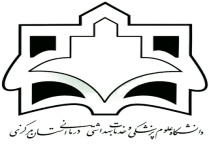 فرم شماره 2دانشکده پرستاری فرم ارائه و تایید عنوان پایان نامه کارشناسی ارشد پرستاری نام دانشجو :                                                          رشته تحصیلی:                                        امضاءنام استاد راهنما :                                                                                                              امضاءنام استاد مشاور:                                                                                                               امضاء نام استاد مشاور:                                                                                                              امضاء                                                                                                        تاریخ ارائه عنوان:عنوان پایان نامه به فارسی: عنوان پایان نامه به انگلیسی:بیان مساله اهدافهدف کلی:اهداف ویژه:خلاصه روش اجرا: (نوع مطالعه، روش، حجم و گروه بندی نمونه ها، روش و ابزار جمع آوری داده ها بیان گردد)عنوان با کدام اولویت تحقیقاتی مطابقت دارد؟سه مقاله مرتبط: فهرست منابع مورد استفاده ................................................اینجانب عنوان پیشنهادی را در سایت ethics.research.ac.ir، thesis.research.ac.ir، irandoc.ac.ir و rpis.research.ac.ir از نظر تکراری بودن بررسی نموده امامضا دانشجو:                                                                      امضا استاد راهنما: ................................................- مورد تأیید است - نیاز به اصلاح دارد - مورد تأیید نیست ....................................امضاء مدیر گروه:تاریخ: تذکر 1: تعداد کلمات در فایل عنوان از 2000 کلمه بیشتر نباشد.تذکر 2: در بیان مسئله ارتباط موضوع با پرستاری مشخص گردد.